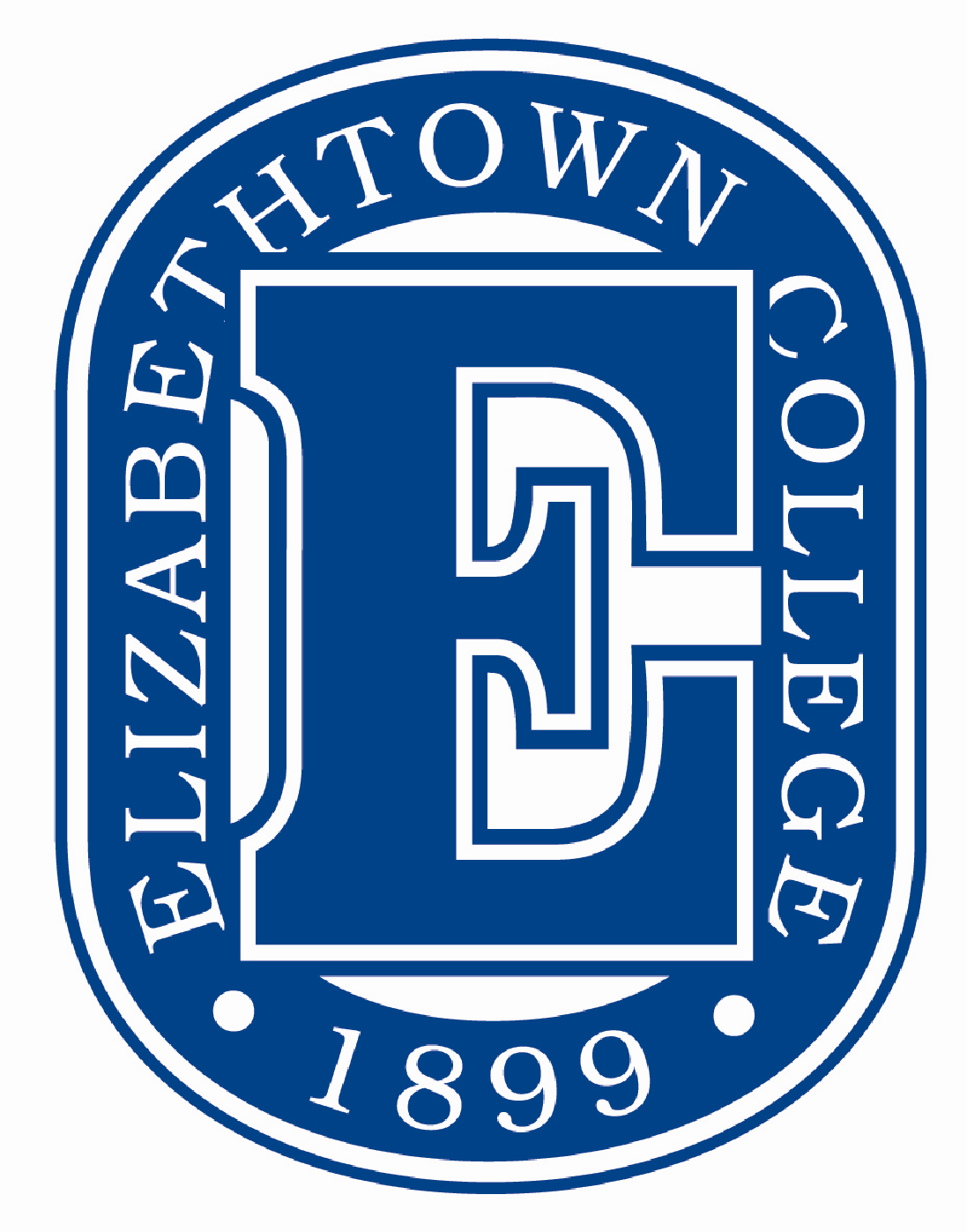 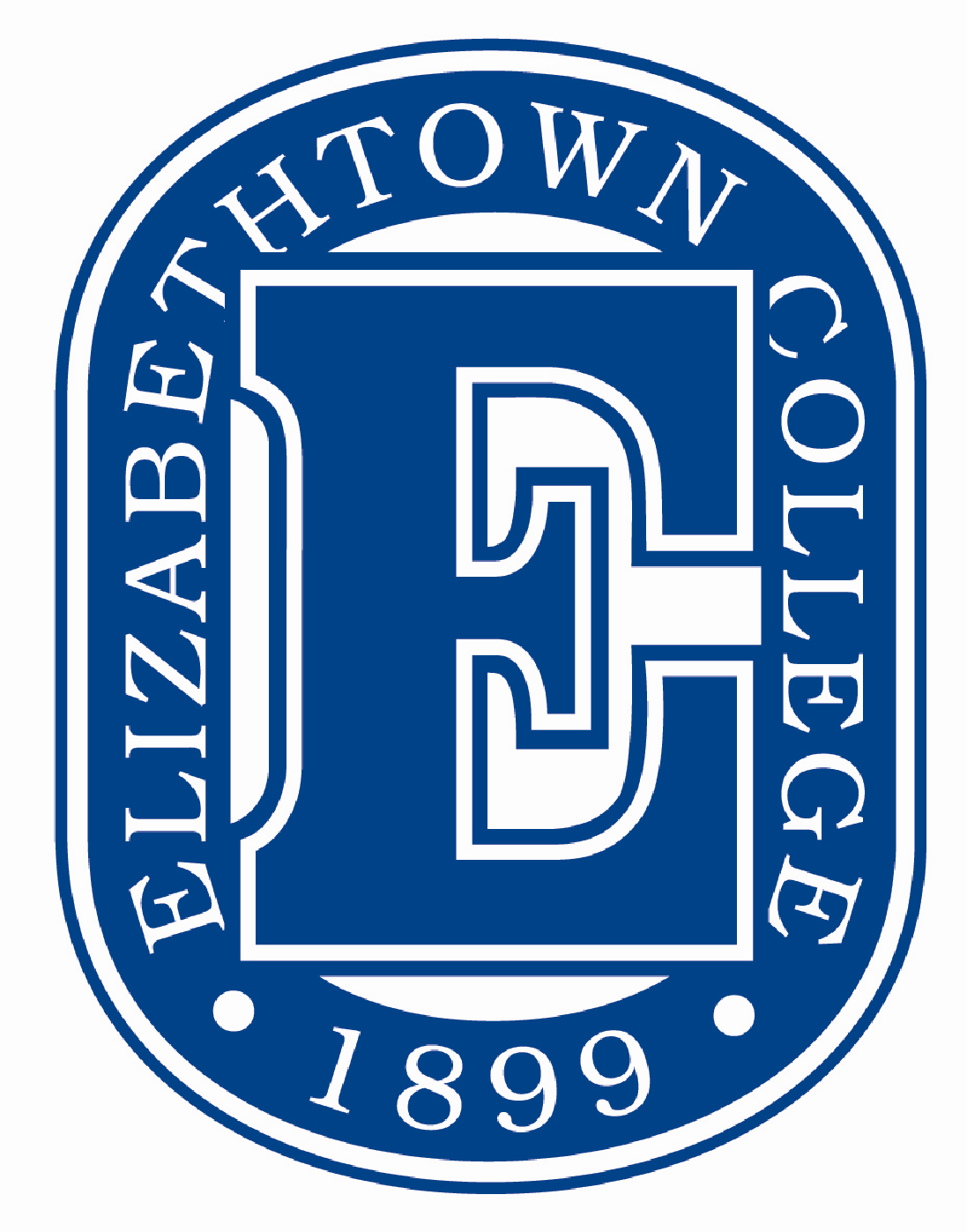 Please note: Incomplete courses may impact your percentage of credits earned for Federal Satisfactory Academic Progress and may change your federal student loan eligibility for the following semester.  Please contact your Financial Aid Advisor to discuss your incomplete course and the possible impact on your financial aid.Section A: To be completed by the studentToday’s Date:  Student Name:    	Student ID Number:  Semester (Fall, Winter, Spring, Summer):  Course Number:  	Course Title:  Student’s statement for consideration As a student in this course, I wish to receive an “I” grade because:Section B: To be completed by the InstructorInstructor’s analysis of incomplete grade (Must be completed by the course instructor.)The following work must be finished to constitute completion of the course:All work requirements must be submitted to the instructor by this date:  _____________Final Grades MUST be submitted to Registration and Records by the following dates:For incompletes earned in the Fall semester or Winter Term, April 1For incompletes earned in the Spring semester or Summer Sessions, October 1Section C: SignaturesStudent Signature	Instructor’s Signature